BIOLOGY 2022-23									October 14, 2022Today’s Agenda (Day 36)HOUSEKEEPING ITEMSHomework Check: Chapter 5 Reading GuideChapter 6 VocabularyClass Activity: QUIZ: Chemicals and Symbols	*Go to www.socrative.com  enter room “MSBBIOLOGY”  enter ID #HOMEWORK:READ: Chapter 6 – Chemistry in BiologyCOMPLETE: Chapter 6 Reading GuideSTUDY: Ch 5 & 6 Vocabulary QuizCHAPTER 5 – Biodiversity and ConservationCHAPTER 6 – Chemistry in BiologyELEMENTS AND SYMBOLSPOLYATOMIC IONS & COMMON ACIDSREMINDERS:QUIZ: Chemicals and Symbols [elements, polyatomic ions, acids]  Oct. 11 Postponed to Oct. 14Chapter 6 Vocabulary – Oct. 14Chapter 6 Reading Guide – Oct. 17QUIZ: Ch 5 & 6 Vocabulary – Oct. 18TEST: Ch 6  Oct. 25    BIOLOGY 2022-23									READING GUIDEChapter 6 Chemistry in BiologyBackground extinctionBiological augmentationBiological magnificationBioremediationEcosystem diversityEdge effectEndemicEutrophicationExtinction biodiversityGenetic diversityHabitat fragmentationIntroduced speciesMass extinctionNatural resourceOverexploitationRenewable resourceSpecies diversitySustainable useAcidActivation energyActive siteAmino acidAtomsBaseBufferCarbohydrateCatalystChemical reactionCompoundCovalent bondElectron ElementEnzymeHydrogen bondIonIonic bondIsotope LipidMacromoleculeMixtureMoleculeNeutron Nucleic acidNucleotideNucleuspHPolymerPolar moleculeProductProteinProtonReactantSoluteSolutionSolventSubstrateVan der Waals forceHydrogen - Helium - Lithium - Beryllium - Boron -Carbon -Nitrogen -Oxygen -Fluorine -Neon - Sodium - Magnesium -Aluminum - Silicon -Phosphorus-Sulfur -Chlorine -Argon -Potassium-Calcium - Chromium - Manganese -Iron -Cobalt -Nickel -Copper -Zinc -Arsenic - Selenium - Bromine - Krypton - Palladium -Silver -Cadmium -Tin -Iodine -Xenon - Cesium - Barium - Platinum - Gold -Mercury -Lead -Radon -Radium -AcetateAcetateAmmoniumBromateCarbonateChlorateChloriteChromateCyanateCyanideDichromatedihydrogen phosphatehydrogen carbonate / bicarbonatehydrogen phosphatehydrogen sulfate / bisulfateHydroxideHypochloriteIodateNitrateNitriteOxalatePerchloratePermanganatePeroxidePhosphatePhosphiteSulfateSulfiteThiocyanateThiosulfateAceticBromicChloricChlorousHydrobromicHydrochloricNitricPhosphoricSulfuricReview pages 148 – 171 in the Glencoe Science Biology Textbook and answer the following questions.Define matter.  Describe atoms in terms of matter.State the location and charge of the three subatomic particles of an atom.Why are elements in the periodic table placed in the groups (vertical columns)?List the most abundant element in living organisms and then nonliving matter.  Do the same for least abundant.What are isotopes?  Give an example.What are compounds?  Explain how they are the same, or how they are different, then the individual elements they are made of.Describe how covalent bonds form.  Give an example.Describe how ionic bonds form.  Give an example.What types of elements tend to donate electrons?  What type of elements tend to accept electrons?What are van der Waals forces?  What factors determine the strength of these forces?Why must all chemical reactions be balanced?Label the reactants and products in the following equation:6CO2 + 6H2O + sunlight  C6H12O6 + 6O2How do enzymes work in terms of activation energy?Describe what is taking place in the diagram below: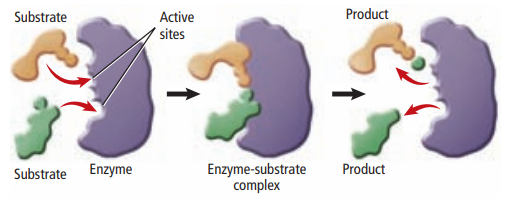 Explain why water is a polar molecule.Compare and contrast homogeneous mixtures and heterogeneous mixtures.Describe the difference between acids and bases in terms of ions.List 2 common acids and two common bases.How do buffers help organisms maintain homeostasis?List and describe the four most essential macromolecules in organism.